На основу члана 60. став 1. Закона о јавним набавкама ( Сл.Гласник РС 124/12, 14/15 и 68/15), објављује сеПОЗИВ ЗА ПОДНОШЕЊЕ ПОНУДА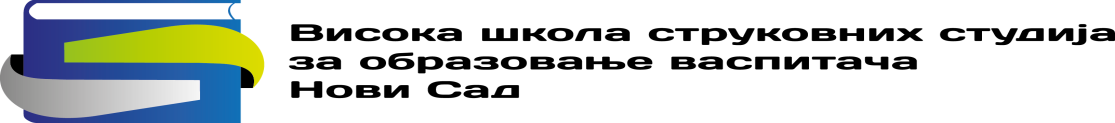 Број: 01-106/4КОНКУРСНА ДОКУМЕНТАЦИЈАДатум: 01.03.2016.НАЗИВ НАРУЧИОЦАВисока школа струковних студија за образовање васпитача у Новом Саду, Петра Драпшина 8, 21000 Нови Сад, СрбијаИНТЕРНЕТ СТРАНА НАРУЧИОЦАwww.vaspitacns.edu.rsВРСТА НАРУЧИОЦАОбразовна установаВРСТА ПОСТУПКА ЈАВНЕ НАБАВКЕЈавна набавка мале вредностиВРСТА ПРЕДМЕТА ЈАВНЕ НАБАВКЕДобраОПИС ПРЕДМЕТА ЈНМВ, ОЗНАКА ИЗ ОПШТЕГ РЕЧНИКАДобра-електрична енергија, ознака из општег речника 09310000БРОЈ ПАРТИЈАНемаКРИТЕРИЈУМИ ЗА ДОДЕЛУ УГОВОРАНајнижа понуђена ценаНАЧИН ПРЕУЗИМАЊА КОНКУРСНЕ ДОКУМЕНТАЦИЈЕКонкурсна документација је доступна на интернет страни наручиоца www.vaspitacns.edu.rs и на Порталу јавних набавки. НАЧИН И РОК ПОДНОШЕЊА ПОНУДЕНепосредно или поштом на адресу наручиоца у затвореној коверти са назнаком Понуда за ЈНМВ бр.01/2016, /НЕ ОТВАРАТИ/, до 11.03.2016. године до 12,00 часова. На полеђини коверте обавезно навести назив, адресу и телефон понуђача.РОК ВАЖЕЊА ПОНУДЕНајмање 30 данаМЕСТО, ВРЕМЕ И НАЧИН ОТВАРАЊА ПОНУДАУ просторијама наручиоца, сала/ I спрат 11.03.2016. године у 12,30 часова. Отварање понуда је јавно.УСЛОВИ ЗА УЧЕШЋЕ ПРЕДСТАВНИКА ПОНУЂАЧА У ПОСТУПКУ ОТВАРАЊА ПОНУДАПредставник понуђача који жели да присуствује отварању понуде мора Комисији наручиоца поднети оверено овлашћење за учешће у поступку отварања понуда. РОК ЗА ДОНОШЕЊЕ ОДЛУКЕОдлука о додели уговора биће донета у року од 8 дана од дана отварања понуде.ОСТАЛЕ ОДРЕДБЕНаведене су у конкурсној документацији.ЛИЦЕ ЗА КОНТАКТЈасминка Богдановић, 021/451-683, фах 021/452-441, email: vsovinfo@gmail.com